CALL TO FREEDOMCHAPTER EIGHTSECTION 1 ARTICLES OF CONFEDERATION 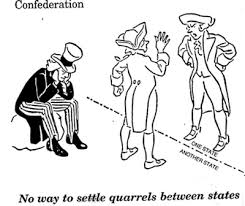 Ideas about GovernmentMain idea:  What influenced American Ideas about Government?Where did America get a lot of its inspiration for its government?What did the Magna Carta force the King to do?How did the English Bill of Rights restrict the King and Queen?Explain what John Locke meant by a “social contract:”According to Locke, what should happen if a government breaks the law?The State ConstitutionsMain idea: How did the first state Constitutions promote the growth of democracy?What does it mean to have a “limited” government?What were some rights protected by the state constitutions?  (List  3)1.2.3.What did the Virginia Statute for Religious Freedom do?Who was allowed to vote in some states?  *what did you have to own and who did you have to be?Forming a UnionMain idea: What powers did the National government have under the Articles of Confederation?
1.  Why did some people think a national government was NOT necessary?2.  Who made up the Committee of Thirteen?3.  What was the Committee of Thirteen supposed to do?4.  Under the new Articles of Confederation, how many votes did each state receive?5.  Did the new national government have a leader (President?)?6.  Did the new national government have a court system?7.  What kind of powers did the new Congress have?  (List 5)	1.	2.	3.	4.	5.The Northwest TerritoryMain idea: How did the new Congress organize the nation’s western lands?How did Congress come up with a way to pay off their war debts?How big was a “township?The Northwest ordinance created a way to bring NEW states into the country.Who ran these new territories?How many people did a territory need to have before they could ask to be a state?